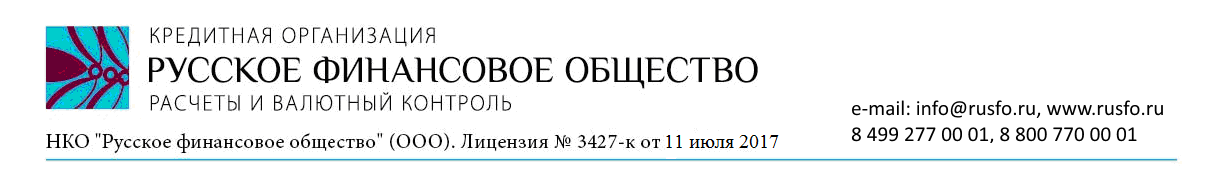 ЗАЯВЛЕНИЕо возврате/замене/выдаче дополнительного ключевого носителя Token и/или отмене действия/замене/выдаче дополнительного ключа ЭП Клиента_______________________________________________________, рег. номер:_________________,(Далее - Клиент), в соответствии с «Общими условиями открытия и расчетно-кассового обслуживания в НКО «Русское финансовое общество» (ООО) банковских счетов юридических лиц, индивидуальных предпринимателей и физических лиц, занимающихся в установленном законодательством Российской Федерации порядке частной практикой» просит: с «____»_______________20____г. считать недействительным открытый ключ ЭП_______________________, со следующим идентификатором открытого                                                   (ФИО владельца ключа)ключа ЭП Клиента______________________________. В связи с:□   изменением лица, имеющего право распоряжаться денежными средствами на счете Клиента.□    истечением срока обновления рабочего ключа□    компрометацией Соответствующий секретный ключ ЭП Клиента утрачивает силу для дальнейшего применения с вышеуказанной даты.         ключевой носитель Token № ________________ возвращаю в НКО / прошу считать утерянным                                                                                                                                                        (нужное подчеркнуть)         выдать новый ключевой носитель Token         изготовить технологические ключи электронной подписи для следующих Владельцев электронной подписи:Руководитель  ____________________/  _____________________ / ______________/                        М.П.                                     должность                                          подпись                                   ФИОГлавный бухгалтер       _____________________/ ______________/	подпись                                   ФИО«____» ________________ 20__ г.Клиент подтверждает, что НКО передало, а Клиент получил:Технологический закрытый ключ Клиента №  _________________________________________________________;Ключевой носитель Token №  ________________________________________________________________________ «_____» ______________ 20___ года.	М.П.___________________________/_____________/____________________/    Должность / по доверенности             подпись                            ФИООТМЕТКИ НКО ОБ ИСПОЛНЕНИИОтдел программно-технического обеспечения:___________________________________/  _____________________ / ______________________/                                                              должность                                          подпись                                   ФИО«____»________________20__ г.Ф.И.О. владельца ЭПДолжность владельца ЭПРеквизиты документа удостоверяющего личность владельца ЭП